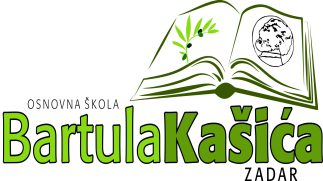 Osnovna škola Bartula Kašića Bribirski prilaz 2 23 000 ZadarTel:023/321 -397  Fax:023/323-620Email: ured@os-bkasica-zadar.skole.hrWEB stranica Škole: http://www.os-bkasica-zadar.skole.hr/ KLASA:602-01/16-01/144URBROJ:2198/01-20-17-01U Zadru, 15. rujna  2017.Na temelju članka 72. Statuta OŠ Bartula Kašića Zadar , Odluke o uvjetima, kriterijima i postupku za uzimanje i davanje u zakup prostora i opreme u školskim ustanovama(NN146/98) i Odluke o utvrđenom iznosu zakupnine za prostor i opremu u OŠ Bartula Kašića dana 15. rujna 2017.g. OŠ Bartula Kašića objavljuje:JAVNI NATJEČAJ ZA DAVANJE U ZAKUP ŠKOLSKIH ŠPORTSKIH DVORANA U OŠ BARTULA KAŠIĆA ZADARNatječajem se daje u zakup :velika školska sportska dvorana u matičnoj školi u Zadru radnim danom ponedjeljkom i četvrtkom u periodu od 19,15 do 22, 00  sata,  utorkom i srijedom  u periodu od 20,00 do 22,00 sata i petkom u periodu od 18,00 sati do 22,00 sata.Subotom i nedjeljom u periodu od 17,00 sati do 20,00 sati.mala školska sportska dvorana u matičnoj školi u Zadru radnim danom od ponedjeljka do petka u periodu od 18,00 do 22,00 satiSubotom i nedjeljom u periodu od 17,00 sati do 20,00 sati.Dvorane  i učionice se daju u zakup za športske aktivnosti i druge programe koji se u njoj mogu izvoditiŠkolske dvorane  i učionice se iznajmljuju od 1. listopada 2017.g. do  9. srpnja 2018.g.Minimalna cijena zakupa  velike dvorane za jedan sat korištenja iznosi:Za športske škole klubova  100,00 kuna/satZa športske klubove 200,00 kuna/satZa rekreativce 200,00 kuna/sat  Minimalna cijena zakupa  male dvorane za jedan sat korištenja za sve iznosi 75,00 kuna/sat4. Pravo sudjelovanja na natječaju imaju fizičke i pravne osobe registrirane u Republici Hrvatskoj.5.  Zakupnik snosi troškove koji terete prostor prema ispostavljenim računima zakupodavca, kao što će se regulirati Ugovorom o zakupu.6.  Uz pisanu ponudu ponuditelj je dužan priložiti;- kratak opis djelatnosti koja će se obavljati u poslovnom prostoru,- naziv, adresu, ime i prezime te telefonski broj osobe za kontakt- željeni termin i trajanje termina- Pisanu izjavu ponuditelja o prihvaćanju svih pojedinačnih uvjeta zakupa utvrđenih u javnomnatječajuNajpovoljnija ponuda je ona koja uz ispunjenje uvjeta iz natječaja sadrži najvišu ponudbenumjesečnu zakupninu.7. Pisane ponude s pripadajućim dokazima i prilozima i ponudbenom visinom zakupnine ponuditelji su dužni dostaviti u roku osam (8) dana od objave natječaja u zatvorenoj omotnici na adresu:„Osnovna škola „Bartula Kašića“, Bribirski prilaz 2, 23000 Zadar, s naznakom «Natječaj za zakup školske sportske dvorane/ili učionice – ne otvarati». Nepotpune i nepravodobne ponude neće se razmatrati. Ponude se otvaraju na Školskom odboru. Sudionici natječaja obavijestit će se u roku od 8 dana od dana odabira najpovoljnije ponude.Najpovoljnijom ponudom smatrat će se ona ponuda koja uz ispunjenje svih uvjeta iz natječaja sadrži i najviši iznos zakupnine. Školski odbor za izbor najpovoljnije ponude zadržava pravo odbiti svaku ponudu bez obveze prema ponuditeljima.                                                                                                                       Ravnateljica :                                                                                                               Katica Skukan, prof.